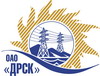 Открытое акционерное общество«Дальневосточная распределительная сетевая  компания»Протокол процедуры вскрытия поступивших конвертов с предложениями участников на переторжкуПРЕДМЕТ ЗАКУПКИ: открытый электронный запрос предложений на выполнение работ «Капитальный ремонт ВЛ 10 кВ Д1Ф ПС Монгохто» для филиала «Хабаровские электрические сети» (закупка 729 р. 1.1.)ПРИСУТСТВОВАЛИ: Три члена постоянно действующей Закупочной комиссии 2-го уровня. ВОПРОСЫ ЗАСЕДАНИЯ ЗАКУПОЧНОЙ КОМИССИИ:В адрес Организатора закупки поступило 1 предложение на участие в процедуре переторжки.Дата и время начала процедуры вскрытия конвертов с предложениями на участие в переторжке: 10:00 часов благовещенского времени 27.04.2015 г Место проведения процедуры вскрытия конвертов с предложениями на переторжку: Торговая площадка Системы www.b2b-energo.ruВскрытие конвертов было осуществлено в электронном сейфе организатора открытого запроса предложений на Торговой площадке Системы www.b2b-energo.ru автоматическиВ конвертах обнаружены предложения следующих Участников закупки:РЕШИЛИ:Утвердить протокол переторжкиОтветственный секретарь Закупочной комиссии 2 уровня  ОАО «ДРСК»                    		    О.А. МоторинаТехнический секретарь Закупочной комиссии 2 уровня  ОАО «ДРСК»                         		   Т.А. Игнатова  № 383/УР-Пг. Благовещенск27.04.2015 г.Наименование Участника закупки и его адресОбщая цена заявки до переторжки, руб. Общая цена заявки после переторжки, руб. ОАО "Электросетьсервис ЕНЭС" (142408, Россия, Московская область, г. Ногинск, ул. Парковая, дом 1, строение 1.)3 770 000,00 руб. без НДС4 448 600,00 руб. с НДС3 421 057,00 руб. без НДС4 036 847,26 руб. с НДСООО "ВЫСОТНИК" (Россия 680000 г. Хабаровск, ул. Кирова, дом 4)3 700 000,00 руб. (НДС не облагается)Не прияли участие в процедуреООО "Актис Капитал" (680007, Хабаровский край, г. Хабаровск, ул. Волочаевская, д. 8, литер Щ, оф. 11)3 777 000,00 руб. без НДС4 456 860,00 руб. с НДСНе прияли участие в процедуре